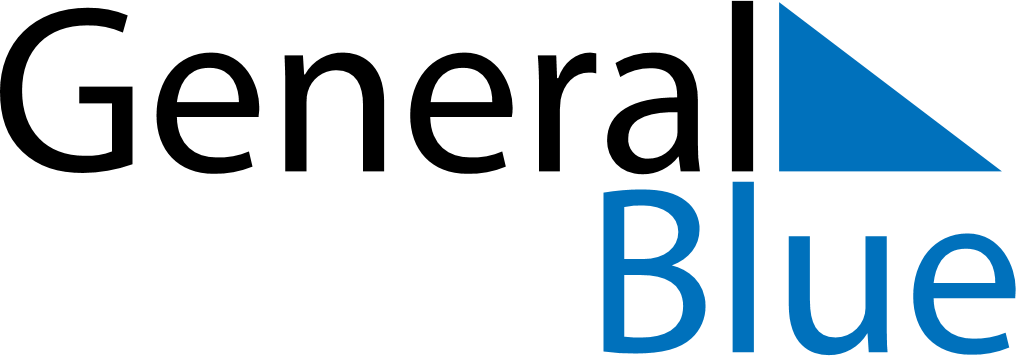 June 2027June 2027June 2027June 2027GibraltarGibraltarGibraltarSundayMondayTuesdayWednesdayThursdayFridayFridaySaturday1234456789101111121314151617181819Queen’s Birthday2021222324252526Father’s Day27282930